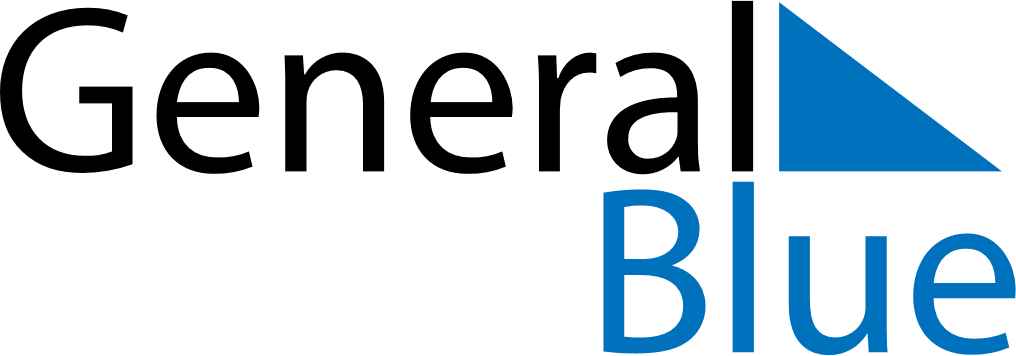 April 2026April 2026April 2026April 2026NorwayNorwayNorwayMondayTuesdayWednesdayThursdayFridaySaturdaySaturdaySunday123445Maundy ThursdayGood FridayEaster Sunday678910111112Easter Monday1314151617181819202122232425252627282930